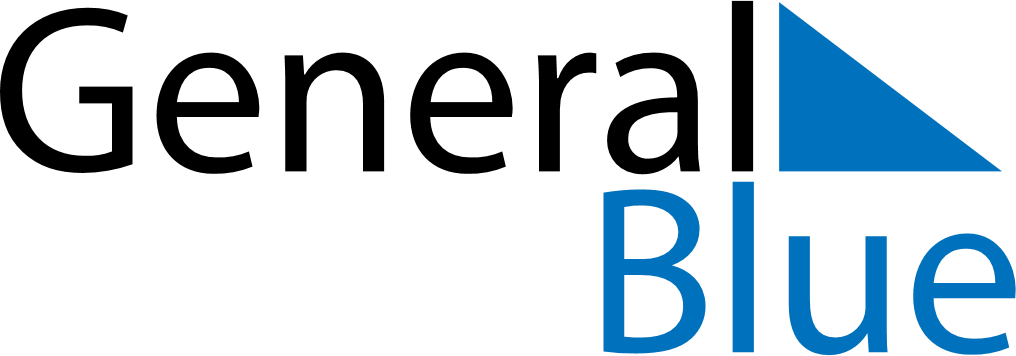 May 2024May 2024May 2024May 2024May 2024May 2024Mayerthorpe, Alberta, CanadaMayerthorpe, Alberta, CanadaMayerthorpe, Alberta, CanadaMayerthorpe, Alberta, CanadaMayerthorpe, Alberta, CanadaMayerthorpe, Alberta, CanadaSunday Monday Tuesday Wednesday Thursday Friday Saturday 1 2 3 4 Sunrise: 6:03 AM Sunset: 9:11 PM Daylight: 15 hours and 7 minutes. Sunrise: 6:01 AM Sunset: 9:13 PM Daylight: 15 hours and 11 minutes. Sunrise: 5:59 AM Sunset: 9:15 PM Daylight: 15 hours and 15 minutes. Sunrise: 5:57 AM Sunset: 9:16 PM Daylight: 15 hours and 19 minutes. 5 6 7 8 9 10 11 Sunrise: 5:55 AM Sunset: 9:18 PM Daylight: 15 hours and 22 minutes. Sunrise: 5:53 AM Sunset: 9:20 PM Daylight: 15 hours and 26 minutes. Sunrise: 5:51 AM Sunset: 9:22 PM Daylight: 15 hours and 30 minutes. Sunrise: 5:50 AM Sunset: 9:24 PM Daylight: 15 hours and 34 minutes. Sunrise: 5:48 AM Sunset: 9:25 PM Daylight: 15 hours and 37 minutes. Sunrise: 5:46 AM Sunset: 9:27 PM Daylight: 15 hours and 41 minutes. Sunrise: 5:44 AM Sunset: 9:29 PM Daylight: 15 hours and 44 minutes. 12 13 14 15 16 17 18 Sunrise: 5:42 AM Sunset: 9:31 PM Daylight: 15 hours and 48 minutes. Sunrise: 5:40 AM Sunset: 9:32 PM Daylight: 15 hours and 51 minutes. Sunrise: 5:39 AM Sunset: 9:34 PM Daylight: 15 hours and 55 minutes. Sunrise: 5:37 AM Sunset: 9:36 PM Daylight: 15 hours and 58 minutes. Sunrise: 5:35 AM Sunset: 9:37 PM Daylight: 16 hours and 1 minute. Sunrise: 5:34 AM Sunset: 9:39 PM Daylight: 16 hours and 5 minutes. Sunrise: 5:32 AM Sunset: 9:41 PM Daylight: 16 hours and 8 minutes. 19 20 21 22 23 24 25 Sunrise: 5:31 AM Sunset: 9:42 PM Daylight: 16 hours and 11 minutes. Sunrise: 5:29 AM Sunset: 9:44 PM Daylight: 16 hours and 14 minutes. Sunrise: 5:28 AM Sunset: 9:45 PM Daylight: 16 hours and 17 minutes. Sunrise: 5:26 AM Sunset: 9:47 PM Daylight: 16 hours and 20 minutes. Sunrise: 5:25 AM Sunset: 9:49 PM Daylight: 16 hours and 23 minutes. Sunrise: 5:24 AM Sunset: 9:50 PM Daylight: 16 hours and 26 minutes. Sunrise: 5:22 AM Sunset: 9:52 PM Daylight: 16 hours and 29 minutes. 26 27 28 29 30 31 Sunrise: 5:21 AM Sunset: 9:53 PM Daylight: 16 hours and 31 minutes. Sunrise: 5:20 AM Sunset: 9:54 PM Daylight: 16 hours and 34 minutes. Sunrise: 5:19 AM Sunset: 9:56 PM Daylight: 16 hours and 36 minutes. Sunrise: 5:18 AM Sunset: 9:57 PM Daylight: 16 hours and 39 minutes. Sunrise: 5:17 AM Sunset: 9:58 PM Daylight: 16 hours and 41 minutes. Sunrise: 5:16 AM Sunset: 10:00 PM Daylight: 16 hours and 43 minutes. 